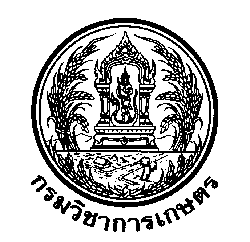 กมพ. 1–1กมพ. 1–1กมพ. 1–1กมพ. 1–1กมพ. 1–1กมพ. 1–1กมพ. 1–1กมพ. 1–1กมพ. 1–1กมพ. 1–1กมพ. 1–1สำหรับเจ้าหน้าที่กรอกข้อมูลสำหรับเจ้าหน้าที่กรอกข้อมูลสำหรับเจ้าหน้าที่กรอกข้อมูลสำหรับเจ้าหน้าที่กรอกข้อมูลสำหรับเจ้าหน้าที่กรอกข้อมูลสำหรับเจ้าหน้าที่กรอกข้อมูลคำร้องขอใบรับรองสุขอนามัยสำหรับประเทศในกลุ่มอ่าวHealth Certificateกองพัฒนาระบบและรับรองมาตรฐานสินค้าพืชกรมวิชาการเกษตร  กระทรวงเกษตรและสหกรณ์คำร้องขอใบรับรองสุขอนามัยสำหรับประเทศในกลุ่มอ่าวHealth Certificateกองพัฒนาระบบและรับรองมาตรฐานสินค้าพืชกรมวิชาการเกษตร  กระทรวงเกษตรและสหกรณ์คำร้องขอใบรับรองสุขอนามัยสำหรับประเทศในกลุ่มอ่าวHealth Certificateกองพัฒนาระบบและรับรองมาตรฐานสินค้าพืชกรมวิชาการเกษตร  กระทรวงเกษตรและสหกรณ์คำร้องขอใบรับรองสุขอนามัยสำหรับประเทศในกลุ่มอ่าวHealth Certificateกองพัฒนาระบบและรับรองมาตรฐานสินค้าพืชกรมวิชาการเกษตร  กระทรวงเกษตรและสหกรณ์คำร้องขอใบรับรองสุขอนามัยสำหรับประเทศในกลุ่มอ่าวHealth Certificateกองพัฒนาระบบและรับรองมาตรฐานสินค้าพืชกรมวิชาการเกษตร  กระทรวงเกษตรและสหกรณ์คำร้องขอใบรับรองสุขอนามัยสำหรับประเทศในกลุ่มอ่าวHealth Certificateกองพัฒนาระบบและรับรองมาตรฐานสินค้าพืชกรมวิชาการเกษตร  กระทรวงเกษตรและสหกรณ์คำร้องขอใบรับรองสุขอนามัยสำหรับประเทศในกลุ่มอ่าวHealth Certificateกองพัฒนาระบบและรับรองมาตรฐานสินค้าพืชกรมวิชาการเกษตร  กระทรวงเกษตรและสหกรณ์คำร้องขอใบรับรองสุขอนามัยสำหรับประเทศในกลุ่มอ่าวHealth Certificateกองพัฒนาระบบและรับรองมาตรฐานสินค้าพืชกรมวิชาการเกษตร  กระทรวงเกษตรและสหกรณ์คำร้องขอใบรับรองสุขอนามัยสำหรับประเทศในกลุ่มอ่าวHealth Certificateกองพัฒนาระบบและรับรองมาตรฐานสินค้าพืชกรมวิชาการเกษตร  กระทรวงเกษตรและสหกรณ์คำร้องขอใบรับรองสุขอนามัยสำหรับประเทศในกลุ่มอ่าวHealth Certificateกองพัฒนาระบบและรับรองมาตรฐานสินค้าพืชกรมวิชาการเกษตร  กระทรวงเกษตรและสหกรณ์สำหรับผู้ประกอบการกรอกข้อมูลสำหรับผู้ประกอบการกรอกข้อมูลสำหรับผู้ประกอบการกรอกข้อมูลสำหรับผู้ประกอบการกรอกข้อมูลสำหรับผู้ประกอบการกรอกข้อมูลสำหรับผู้ประกอบการกรอกข้อมูลสำหรับผู้ประกอบการกรอกข้อมูลสำหรับผู้ประกอบการกรอกข้อมูลคำร้องขอใบรับรองสุขอนามัยสำหรับประเทศในกลุ่มอ่าวHealth Certificateกองพัฒนาระบบและรับรองมาตรฐานสินค้าพืชกรมวิชาการเกษตร  กระทรวงเกษตรและสหกรณ์คำร้องขอใบรับรองสุขอนามัยสำหรับประเทศในกลุ่มอ่าวHealth Certificateกองพัฒนาระบบและรับรองมาตรฐานสินค้าพืชกรมวิชาการเกษตร  กระทรวงเกษตรและสหกรณ์คำร้องขอใบรับรองสุขอนามัยสำหรับประเทศในกลุ่มอ่าวHealth Certificateกองพัฒนาระบบและรับรองมาตรฐานสินค้าพืชกรมวิชาการเกษตร  กระทรวงเกษตรและสหกรณ์คำร้องขอใบรับรองสุขอนามัยสำหรับประเทศในกลุ่มอ่าวHealth Certificateกองพัฒนาระบบและรับรองมาตรฐานสินค้าพืชกรมวิชาการเกษตร  กระทรวงเกษตรและสหกรณ์คำร้องขอใบรับรองสุขอนามัยสำหรับประเทศในกลุ่มอ่าวHealth Certificateกองพัฒนาระบบและรับรองมาตรฐานสินค้าพืชกรมวิชาการเกษตร  กระทรวงเกษตรและสหกรณ์คำร้องขอใบรับรองสุขอนามัยสำหรับประเทศในกลุ่มอ่าวHealth Certificateกองพัฒนาระบบและรับรองมาตรฐานสินค้าพืชกรมวิชาการเกษตร  กระทรวงเกษตรและสหกรณ์คำร้องขอใบรับรองสุขอนามัยสำหรับประเทศในกลุ่มอ่าวHealth Certificateกองพัฒนาระบบและรับรองมาตรฐานสินค้าพืชกรมวิชาการเกษตร  กระทรวงเกษตรและสหกรณ์คำร้องขอใบรับรองสุขอนามัยสำหรับประเทศในกลุ่มอ่าวHealth Certificateกองพัฒนาระบบและรับรองมาตรฐานสินค้าพืชกรมวิชาการเกษตร  กระทรวงเกษตรและสหกรณ์คำร้องขอใบรับรองสุขอนามัยสำหรับประเทศในกลุ่มอ่าวHealth Certificateกองพัฒนาระบบและรับรองมาตรฐานสินค้าพืชกรมวิชาการเกษตร  กระทรวงเกษตรและสหกรณ์คำร้องขอใบรับรองสุขอนามัยสำหรับประเทศในกลุ่มอ่าวHealth Certificateกองพัฒนาระบบและรับรองมาตรฐานสินค้าพืชกรมวิชาการเกษตร  กระทรวงเกษตรและสหกรณ์คำร้องเลขที่ :คำร้องขอใบรับรองสุขอนามัยสำหรับประเทศในกลุ่มอ่าวHealth Certificateกองพัฒนาระบบและรับรองมาตรฐานสินค้าพืชกรมวิชาการเกษตร  กระทรวงเกษตรและสหกรณ์คำร้องขอใบรับรองสุขอนามัยสำหรับประเทศในกลุ่มอ่าวHealth Certificateกองพัฒนาระบบและรับรองมาตรฐานสินค้าพืชกรมวิชาการเกษตร  กระทรวงเกษตรและสหกรณ์คำร้องขอใบรับรองสุขอนามัยสำหรับประเทศในกลุ่มอ่าวHealth Certificateกองพัฒนาระบบและรับรองมาตรฐานสินค้าพืชกรมวิชาการเกษตร  กระทรวงเกษตรและสหกรณ์คำร้องขอใบรับรองสุขอนามัยสำหรับประเทศในกลุ่มอ่าวHealth Certificateกองพัฒนาระบบและรับรองมาตรฐานสินค้าพืชกรมวิชาการเกษตร  กระทรวงเกษตรและสหกรณ์คำร้องขอใบรับรองสุขอนามัยสำหรับประเทศในกลุ่มอ่าวHealth Certificateกองพัฒนาระบบและรับรองมาตรฐานสินค้าพืชกรมวิชาการเกษตร  กระทรวงเกษตรและสหกรณ์คำร้องขอใบรับรองสุขอนามัยสำหรับประเทศในกลุ่มอ่าวHealth Certificateกองพัฒนาระบบและรับรองมาตรฐานสินค้าพืชกรมวิชาการเกษตร  กระทรวงเกษตรและสหกรณ์คำร้องขอใบรับรองสุขอนามัยสำหรับประเทศในกลุ่มอ่าวHealth Certificateกองพัฒนาระบบและรับรองมาตรฐานสินค้าพืชกรมวิชาการเกษตร  กระทรวงเกษตรและสหกรณ์คำร้องขอใบรับรองสุขอนามัยสำหรับประเทศในกลุ่มอ่าวHealth Certificateกองพัฒนาระบบและรับรองมาตรฐานสินค้าพืชกรมวิชาการเกษตร  กระทรวงเกษตรและสหกรณ์คำร้องขอใบรับรองสุขอนามัยสำหรับประเทศในกลุ่มอ่าวHealth Certificateกองพัฒนาระบบและรับรองมาตรฐานสินค้าพืชกรมวิชาการเกษตร  กระทรวงเกษตรและสหกรณ์คำร้องขอใบรับรองสุขอนามัยสำหรับประเทศในกลุ่มอ่าวHealth Certificateกองพัฒนาระบบและรับรองมาตรฐานสินค้าพืชกรมวิชาการเกษตร  กระทรวงเกษตรและสหกรณ์ต้องการหนังสือรับรองสุขอนามัยต้องการหนังสือรับรองสุขอนามัยต้องการหนังสือรับรองสุขอนามัยต้องการหนังสือรับรองสุขอนามัยต้องการหนังสือรับรองสุขอนามัยต้องการหนังสือรับรองสุขอนามัยต้องการหนังสือรับรองสุขอนามัยวันที่รับ :คำร้องขอใบรับรองสุขอนามัยสำหรับประเทศในกลุ่มอ่าวHealth Certificateกองพัฒนาระบบและรับรองมาตรฐานสินค้าพืชกรมวิชาการเกษตร  กระทรวงเกษตรและสหกรณ์คำร้องขอใบรับรองสุขอนามัยสำหรับประเทศในกลุ่มอ่าวHealth Certificateกองพัฒนาระบบและรับรองมาตรฐานสินค้าพืชกรมวิชาการเกษตร  กระทรวงเกษตรและสหกรณ์คำร้องขอใบรับรองสุขอนามัยสำหรับประเทศในกลุ่มอ่าวHealth Certificateกองพัฒนาระบบและรับรองมาตรฐานสินค้าพืชกรมวิชาการเกษตร  กระทรวงเกษตรและสหกรณ์คำร้องขอใบรับรองสุขอนามัยสำหรับประเทศในกลุ่มอ่าวHealth Certificateกองพัฒนาระบบและรับรองมาตรฐานสินค้าพืชกรมวิชาการเกษตร  กระทรวงเกษตรและสหกรณ์คำร้องขอใบรับรองสุขอนามัยสำหรับประเทศในกลุ่มอ่าวHealth Certificateกองพัฒนาระบบและรับรองมาตรฐานสินค้าพืชกรมวิชาการเกษตร  กระทรวงเกษตรและสหกรณ์คำร้องขอใบรับรองสุขอนามัยสำหรับประเทศในกลุ่มอ่าวHealth Certificateกองพัฒนาระบบและรับรองมาตรฐานสินค้าพืชกรมวิชาการเกษตร  กระทรวงเกษตรและสหกรณ์คำร้องขอใบรับรองสุขอนามัยสำหรับประเทศในกลุ่มอ่าวHealth Certificateกองพัฒนาระบบและรับรองมาตรฐานสินค้าพืชกรมวิชาการเกษตร  กระทรวงเกษตรและสหกรณ์คำร้องขอใบรับรองสุขอนามัยสำหรับประเทศในกลุ่มอ่าวHealth Certificateกองพัฒนาระบบและรับรองมาตรฐานสินค้าพืชกรมวิชาการเกษตร  กระทรวงเกษตรและสหกรณ์คำร้องขอใบรับรองสุขอนามัยสำหรับประเทศในกลุ่มอ่าวHealth Certificateกองพัฒนาระบบและรับรองมาตรฐานสินค้าพืชกรมวิชาการเกษตร  กระทรวงเกษตรและสหกรณ์คำร้องขอใบรับรองสุขอนามัยสำหรับประเทศในกลุ่มอ่าวHealth Certificateกองพัฒนาระบบและรับรองมาตรฐานสินค้าพืชกรมวิชาการเกษตร  กระทรวงเกษตรและสหกรณ์สำเนา			ฉบับสำเนา			ฉบับสำเนา			ฉบับสำเนา			ฉบับสำเนา			ฉบับสำเนา			ฉบับสำเนา			ฉบับคำร้องขอใบรับรองสุขอนามัยสำหรับประเทศในกลุ่มอ่าวHealth Certificateกองพัฒนาระบบและรับรองมาตรฐานสินค้าพืชกรมวิชาการเกษตร  กระทรวงเกษตรและสหกรณ์คำร้องขอใบรับรองสุขอนามัยสำหรับประเทศในกลุ่มอ่าวHealth Certificateกองพัฒนาระบบและรับรองมาตรฐานสินค้าพืชกรมวิชาการเกษตร  กระทรวงเกษตรและสหกรณ์คำร้องขอใบรับรองสุขอนามัยสำหรับประเทศในกลุ่มอ่าวHealth Certificateกองพัฒนาระบบและรับรองมาตรฐานสินค้าพืชกรมวิชาการเกษตร  กระทรวงเกษตรและสหกรณ์คำร้องขอใบรับรองสุขอนามัยสำหรับประเทศในกลุ่มอ่าวHealth Certificateกองพัฒนาระบบและรับรองมาตรฐานสินค้าพืชกรมวิชาการเกษตร  กระทรวงเกษตรและสหกรณ์คำร้องขอใบรับรองสุขอนามัยสำหรับประเทศในกลุ่มอ่าวHealth Certificateกองพัฒนาระบบและรับรองมาตรฐานสินค้าพืชกรมวิชาการเกษตร  กระทรวงเกษตรและสหกรณ์คำร้องขอใบรับรองสุขอนามัยสำหรับประเทศในกลุ่มอ่าวHealth Certificateกองพัฒนาระบบและรับรองมาตรฐานสินค้าพืชกรมวิชาการเกษตร  กระทรวงเกษตรและสหกรณ์คำร้องขอใบรับรองสุขอนามัยสำหรับประเทศในกลุ่มอ่าวHealth Certificateกองพัฒนาระบบและรับรองมาตรฐานสินค้าพืชกรมวิชาการเกษตร  กระทรวงเกษตรและสหกรณ์คำร้องขอใบรับรองสุขอนามัยสำหรับประเทศในกลุ่มอ่าวHealth Certificateกองพัฒนาระบบและรับรองมาตรฐานสินค้าพืชกรมวิชาการเกษตร  กระทรวงเกษตรและสหกรณ์คำร้องขอใบรับรองสุขอนามัยสำหรับประเทศในกลุ่มอ่าวHealth Certificateกองพัฒนาระบบและรับรองมาตรฐานสินค้าพืชกรมวิชาการเกษตร  กระทรวงเกษตรและสหกรณ์คำร้องขอใบรับรองสุขอนามัยสำหรับประเทศในกลุ่มอ่าวHealth Certificateกองพัฒนาระบบและรับรองมาตรฐานสินค้าพืชกรมวิชาการเกษตร  กระทรวงเกษตรและสหกรณ์    ระบุข้อความพิเศษ    ระบุข้อความพิเศษ    ระบุข้อความพิเศษ    ระบุข้อความพิเศษ    ระบุข้อความพิเศษ    ระบุข้อความพิเศษ    ระบุข้อความพิเศษผู้รับคำร้อง :คำร้องขอใบรับรองสุขอนามัยสำหรับประเทศในกลุ่มอ่าวHealth Certificateกองพัฒนาระบบและรับรองมาตรฐานสินค้าพืชกรมวิชาการเกษตร  กระทรวงเกษตรและสหกรณ์คำร้องขอใบรับรองสุขอนามัยสำหรับประเทศในกลุ่มอ่าวHealth Certificateกองพัฒนาระบบและรับรองมาตรฐานสินค้าพืชกรมวิชาการเกษตร  กระทรวงเกษตรและสหกรณ์คำร้องขอใบรับรองสุขอนามัยสำหรับประเทศในกลุ่มอ่าวHealth Certificateกองพัฒนาระบบและรับรองมาตรฐานสินค้าพืชกรมวิชาการเกษตร  กระทรวงเกษตรและสหกรณ์คำร้องขอใบรับรองสุขอนามัยสำหรับประเทศในกลุ่มอ่าวHealth Certificateกองพัฒนาระบบและรับรองมาตรฐานสินค้าพืชกรมวิชาการเกษตร  กระทรวงเกษตรและสหกรณ์คำร้องขอใบรับรองสุขอนามัยสำหรับประเทศในกลุ่มอ่าวHealth Certificateกองพัฒนาระบบและรับรองมาตรฐานสินค้าพืชกรมวิชาการเกษตร  กระทรวงเกษตรและสหกรณ์คำร้องขอใบรับรองสุขอนามัยสำหรับประเทศในกลุ่มอ่าวHealth Certificateกองพัฒนาระบบและรับรองมาตรฐานสินค้าพืชกรมวิชาการเกษตร  กระทรวงเกษตรและสหกรณ์คำร้องขอใบรับรองสุขอนามัยสำหรับประเทศในกลุ่มอ่าวHealth Certificateกองพัฒนาระบบและรับรองมาตรฐานสินค้าพืชกรมวิชาการเกษตร  กระทรวงเกษตรและสหกรณ์คำร้องขอใบรับรองสุขอนามัยสำหรับประเทศในกลุ่มอ่าวHealth Certificateกองพัฒนาระบบและรับรองมาตรฐานสินค้าพืชกรมวิชาการเกษตร  กระทรวงเกษตรและสหกรณ์คำร้องขอใบรับรองสุขอนามัยสำหรับประเทศในกลุ่มอ่าวHealth Certificateกองพัฒนาระบบและรับรองมาตรฐานสินค้าพืชกรมวิชาการเกษตร  กระทรวงเกษตรและสหกรณ์คำร้องขอใบรับรองสุขอนามัยสำหรับประเทศในกลุ่มอ่าวHealth Certificateกองพัฒนาระบบและรับรองมาตรฐานสินค้าพืชกรมวิชาการเกษตร  กระทรวงเกษตรและสหกรณ์FIT FOR HUMAN CONSUMPTIONFIT FOR HUMAN CONSUMPTIONFIT FOR HUMAN CONSUMPTIONFIT FOR HUMAN CONSUMPTIONFIT FOR HUMAN CONSUMPTIONFIT FOR HUMAN CONSUMPTIONFIT FOR HUMAN CONSUMPTIONEXPORTER; NAME AND ADDRESS (ผู้ส่งออก; ชื่อ ที่อยู่ โทรศัพท์)EXPORTER; NAME AND ADDRESS (ผู้ส่งออก; ชื่อ ที่อยู่ โทรศัพท์)EXPORTER; NAME AND ADDRESS (ผู้ส่งออก; ชื่อ ที่อยู่ โทรศัพท์)EXPORTER; NAME AND ADDRESS (ผู้ส่งออก; ชื่อ ที่อยู่ โทรศัพท์)EXPORTER; NAME AND ADDRESS (ผู้ส่งออก; ชื่อ ที่อยู่ โทรศัพท์)EXPORTER; NAME AND ADDRESS (ผู้ส่งออก; ชื่อ ที่อยู่ โทรศัพท์)EXPORTER; NAME AND ADDRESS (ผู้ส่งออก; ชื่อ ที่อยู่ โทรศัพท์)EXPORTER; NAME AND ADDRESS (ผู้ส่งออก; ชื่อ ที่อยู่ โทรศัพท์)EXPORTER; NAME AND ADDRESS (ผู้ส่งออก; ชื่อ ที่อยู่ โทรศัพท์)EXPORTER; NAME AND ADDRESS (ผู้ส่งออก; ชื่อ ที่อยู่ โทรศัพท์)CONSIGNEE; NAME AND ADDRESS INCLUDING COUNTRY (ผู้รับสินค้า; ชื่อ ที่อยู่ ประเทศ)CONSIGNEE; NAME AND ADDRESS INCLUDING COUNTRY (ผู้รับสินค้า; ชื่อ ที่อยู่ ประเทศ)CONSIGNEE; NAME AND ADDRESS INCLUDING COUNTRY (ผู้รับสินค้า; ชื่อ ที่อยู่ ประเทศ)CONSIGNEE; NAME AND ADDRESS INCLUDING COUNTRY (ผู้รับสินค้า; ชื่อ ที่อยู่ ประเทศ)CONSIGNEE; NAME AND ADDRESS INCLUDING COUNTRY (ผู้รับสินค้า; ชื่อ ที่อยู่ ประเทศ)CONSIGNEE; NAME AND ADDRESS INCLUDING COUNTRY (ผู้รับสินค้า; ชื่อ ที่อยู่ ประเทศ)CONSIGNEE; NAME AND ADDRESS INCLUDING COUNTRY (ผู้รับสินค้า; ชื่อ ที่อยู่ ประเทศ)CONSIGNEE; NAME AND ADDRESS INCLUDING COUNTRY (ผู้รับสินค้า; ชื่อ ที่อยู่ ประเทศ)CONSIGNEE; NAME AND ADDRESS INCLUDING COUNTRY (ผู้รับสินค้า; ชื่อ ที่อยู่ ประเทศ)CONSIGNEE; NAME AND ADDRESS INCLUDING COUNTRY (ผู้รับสินค้า; ชื่อ ที่อยู่ ประเทศ)CONSIGNEE; NAME AND ADDRESS INCLUDING COUNTRY (ผู้รับสินค้า; ชื่อ ที่อยู่ ประเทศ)CONSIGNEE; NAME AND ADDRESS INCLUDING COUNTRY (ผู้รับสินค้า; ชื่อ ที่อยู่ ประเทศ)CONSIGNEE; NAME AND ADDRESS INCLUDING COUNTRY (ผู้รับสินค้า; ชื่อ ที่อยู่ ประเทศ)CONSIGNEE; NAME AND ADDRESS INCLUDING COUNTRY (ผู้รับสินค้า; ชื่อ ที่อยู่ ประเทศ)PRODUCER; NAME AND ADDRESS (ผู้ผลิตสินค้า; ชื่อ ที่อยู่ โทรศัพท์)PRODUCER; NAME AND ADDRESS (ผู้ผลิตสินค้า; ชื่อ ที่อยู่ โทรศัพท์)PRODUCER; NAME AND ADDRESS (ผู้ผลิตสินค้า; ชื่อ ที่อยู่ โทรศัพท์)PRODUCER; NAME AND ADDRESS (ผู้ผลิตสินค้า; ชื่อ ที่อยู่ โทรศัพท์)PRODUCER; NAME AND ADDRESS (ผู้ผลิตสินค้า; ชื่อ ที่อยู่ โทรศัพท์)PRODUCER; NAME AND ADDRESS (ผู้ผลิตสินค้า; ชื่อ ที่อยู่ โทรศัพท์)PRODUCER; NAME AND ADDRESS (ผู้ผลิตสินค้า; ชื่อ ที่อยู่ โทรศัพท์)PRODUCER; NAME AND ADDRESS (ผู้ผลิตสินค้า; ชื่อ ที่อยู่ โทรศัพท์)PRODUCER; NAME AND ADDRESS (ผู้ผลิตสินค้า; ชื่อ ที่อยู่ โทรศัพท์)PRODUCER; NAME AND ADDRESS (ผู้ผลิตสินค้า; ชื่อ ที่อยู่ โทรศัพท์)PACKING EST.; NAME AND ADDRESS [If Applicable] (ผู้บรรจุหีบห่อ; ชื่อ ที่อยู่ โทรศัพท์ [ถ้ามี])PACKING EST.; NAME AND ADDRESS [If Applicable] (ผู้บรรจุหีบห่อ; ชื่อ ที่อยู่ โทรศัพท์ [ถ้ามี])PACKING EST.; NAME AND ADDRESS [If Applicable] (ผู้บรรจุหีบห่อ; ชื่อ ที่อยู่ โทรศัพท์ [ถ้ามี])PACKING EST.; NAME AND ADDRESS [If Applicable] (ผู้บรรจุหีบห่อ; ชื่อ ที่อยู่ โทรศัพท์ [ถ้ามี])PACKING EST.; NAME AND ADDRESS [If Applicable] (ผู้บรรจุหีบห่อ; ชื่อ ที่อยู่ โทรศัพท์ [ถ้ามี])PACKING EST.; NAME AND ADDRESS [If Applicable] (ผู้บรรจุหีบห่อ; ชื่อ ที่อยู่ โทรศัพท์ [ถ้ามี])PACKING EST.; NAME AND ADDRESS [If Applicable] (ผู้บรรจุหีบห่อ; ชื่อ ที่อยู่ โทรศัพท์ [ถ้ามี])PACKING EST.; NAME AND ADDRESS [If Applicable] (ผู้บรรจุหีบห่อ; ชื่อ ที่อยู่ โทรศัพท์ [ถ้ามี])PACKING EST.; NAME AND ADDRESS [If Applicable] (ผู้บรรจุหีบห่อ; ชื่อ ที่อยู่ โทรศัพท์ [ถ้ามี])PACKING EST.; NAME AND ADDRESS [If Applicable] (ผู้บรรจุหีบห่อ; ชื่อ ที่อยู่ โทรศัพท์ [ถ้ามี])PACKING EST.; NAME AND ADDRESS [If Applicable] (ผู้บรรจุหีบห่อ; ชื่อ ที่อยู่ โทรศัพท์ [ถ้ามี])PACKING EST.; NAME AND ADDRESS [If Applicable] (ผู้บรรจุหีบห่อ; ชื่อ ที่อยู่ โทรศัพท์ [ถ้ามี])PACKING EST.; NAME AND ADDRESS [If Applicable] (ผู้บรรจุหีบห่อ; ชื่อ ที่อยู่ โทรศัพท์ [ถ้ามี])PACKING EST.; NAME AND ADDRESS [If Applicable] (ผู้บรรจุหีบห่อ; ชื่อ ที่อยู่ โทรศัพท์ [ถ้ามี])DATE OF SHIPMENT (วันที่ส่งออก)DATE OF SHIPMENT (วันที่ส่งออก)DATE OF SHIPMENT (วันที่ส่งออก)DATE OF SHIPMENT (วันที่ส่งออก)MODE OF TRANSPORT (ส่งออกโดยทาง) SEA (เรือ)  ROAD (บก)   AIR (อากาศ)MODE OF TRANSPORT (ส่งออกโดยทาง) SEA (เรือ)  ROAD (บก)   AIR (อากาศ)MODE OF TRANSPORT (ส่งออกโดยทาง) SEA (เรือ)  ROAD (บก)   AIR (อากาศ)MODE OF TRANSPORT (ส่งออกโดยทาง) SEA (เรือ)  ROAD (บก)   AIR (อากาศ)MODE OF TRANSPORT (ส่งออกโดยทาง) SEA (เรือ)  ROAD (บก)   AIR (อากาศ)MODE OF TRANSPORT (ส่งออกโดยทาง) SEA (เรือ)  ROAD (บก)   AIR (อากาศ)VESSEL; VEHICLE IDENTIFICATION(ชื่อพาหนะ)VESSEL; VEHICLE IDENTIFICATION(ชื่อพาหนะ)VESSEL; VEHICLE IDENTIFICATION(ชื่อพาหนะ)VESSEL; VEHICLE IDENTIFICATION(ชื่อพาหนะ)VESSEL; VEHICLE IDENTIFICATION(ชื่อพาหนะ)BORDER OF LOADING /COUNTRY OF DISPATCH(ด่านที่ส่งออก)BORDER OF LOADING /COUNTRY OF DISPATCH(ด่านที่ส่งออก)BORDER OF LOADING /COUNTRY OF DISPATCH(ด่านที่ส่งออก)BORDER OF LOADING /COUNTRY OF DISPATCH(ด่านที่ส่งออก)COUNTRY OF ORIGIN(ประเทศที่ส่งออก)COUNTRY OF ORIGIN(ประเทศที่ส่งออก)COUNTRY OF ORIGIN(ประเทศที่ส่งออก)COUNTRY OF ORIGIN(ประเทศที่ส่งออก)COUNTRY OF ORIGIN(ประเทศที่ส่งออก)ISO CODEISO CODEBORDER OF ENTRY /COUNTRY OF DESTINATION(ด่านที่นำเข้า)BORDER OF ENTRY /COUNTRY OF DESTINATION(ด่านที่นำเข้า)BORDER OF ENTRY /COUNTRY OF DESTINATION(ด่านที่นำเข้า)BORDER OF ENTRY /COUNTRY OF DESTINATION(ด่านที่นำเข้า)COUNTRY OF DESTINATION(ประเทศปลายทาง)COUNTRY OF DESTINATION(ประเทศปลายทาง)COUNTRY OF DESTINATION(ประเทศปลายทาง)COUNTRY OF DESTINATION(ประเทศปลายทาง)COUNTRY OF DESTINATION(ประเทศปลายทาง)ISO CODEISO CODEHALAL CERTIFICATE SOURCE : CERTIFICATE NO.(การรับรองเครื่องหมายฮาลาล)HALAL CERTIFICATE SOURCE : CERTIFICATE NO.(การรับรองเครื่องหมายฮาลาล)HALAL CERTIFICATE SOURCE : CERTIFICATE NO.(การรับรองเครื่องหมายฮาลาล)HALAL CERTIFICATE SOURCE : CERTIFICATE NO.(การรับรองเครื่องหมายฮาลาล)TEMPERATURE OF FOOD PRODUCT (อุณหภูมิของตัวอย่าง)TEMPERATURE OF FOOD PRODUCT (อุณหภูมิของตัวอย่าง)TEMPERATURE OF FOOD PRODUCT (อุณหภูมิของตัวอย่าง)TEMPERATURE OF FOOD PRODUCT (อุณหภูมิของตัวอย่าง)TEMPERATURE OF FOOD PRODUCT (อุณหภูมิของตัวอย่าง)TEMPERATURE OF FOOD PRODUCT (อุณหภูมิของตัวอย่าง)TEMPERATURE OF FOOD PRODUCT (อุณหภูมิของตัวอย่าง)TEMPERATURE OF FOOD PRODUCT (อุณหภูมิของตัวอย่าง)TEMPERATURE OF FOOD PRODUCT (อุณหภูมิของตัวอย่าง)TEMPERATURE OF FOOD PRODUCT (อุณหภูมิของตัวอย่าง)TEMPERATURE OF FOOD PRODUCT (อุณหภูมิของตัวอย่าง)TEMPERATURE OF FOOD PRODUCT (อุณหภูมิของตัวอย่าง)TEMPERATURE OF FOOD PRODUCT (อุณหภูมิของตัวอย่าง)TEMPERATURE OF FOOD PRODUCT (อุณหภูมิของตัวอย่าง)HALAL CERTIFICATE SOURCE : CERTIFICATE NO.(การรับรองเครื่องหมายฮาลาล)HALAL CERTIFICATE SOURCE : CERTIFICATE NO.(การรับรองเครื่องหมายฮาลาล)HALAL CERTIFICATE SOURCE : CERTIFICATE NO.(การรับรองเครื่องหมายฮาลาล)HALAL CERTIFICATE SOURCE : CERTIFICATE NO.(การรับรองเครื่องหมายฮาลาล) AMBIENT (อุณหภูมิห้อง) AMBIENT (อุณหภูมิห้อง) AMBIENT (อุณหภูมิห้อง) AMBIENT (อุณหภูมิห้อง) CHILLED (แช่เย็น) CHILLED (แช่เย็น) CHILLED (แช่เย็น) CHILLED (แช่เย็น) CHILLED (แช่เย็น) CHILLED (แช่เย็น) CHILLED (แช่เย็น) CHILLED (แช่เย็น) FROZEN (แช่แข็ง) FROZEN (แช่แข็ง)SAMPLE (S) SUBMITTED BY (ผู้ส่งตัวอย่าง)SAMPLE (S) SUBMITTED BY (ผู้ส่งตัวอย่าง)SAMPLE (S) SUBMITTED BY (ผู้ส่งตัวอย่าง)SAMPLE (S) SUBMITTED BY (ผู้ส่งตัวอย่าง)SAMPLE (S) SUBMITTED BY (ผู้ส่งตัวอย่าง)SAMPLE (S) SUBMITTED BY (ผู้ส่งตัวอย่าง)SAMPLE (S) SUBMITTED BY (ผู้ส่งตัวอย่าง)SAMPLE (S) SUBMITTED BY (ผู้ส่งตัวอย่าง)SAMPLE (S) SUBMITTED BY (ผู้ส่งตัวอย่าง)SAMPLE (S) SUBMITTED BY (ผู้ส่งตัวอย่าง)ANALYSIS REPORT NO. (เลขที่รายงานผลทดสอบ)ANALYSIS REPORT NO. (เลขที่รายงานผลทดสอบ)ANALYSIS REPORT NO. (เลขที่รายงานผลทดสอบ)ANALYSIS REPORT NO. (เลขที่รายงานผลทดสอบ)ANALYSIS REPORT NO. (เลขที่รายงานผลทดสอบ)ANALYSIS REPORT NO. (เลขที่รายงานผลทดสอบ)ANALYSIS REPORT NO. (เลขที่รายงานผลทดสอบ)ANALYSIS REPORT NO. (เลขที่รายงานผลทดสอบ)ANALYSIS REPORT NO. (เลขที่รายงานผลทดสอบ)DATE (วันที่ส่งตัวอย่าง)DATE (วันที่ส่งตัวอย่าง)DATE (วันที่ส่งตัวอย่าง)DATE (วันที่ส่งตัวอย่าง)IDENTIFICATION OF THE FOOD PRODUCTS IDENTIFICATION OF THE FOOD PRODUCTS IDENTIFICATION OF THE FOOD PRODUCTS IDENTIFICATION OF THE FOOD PRODUCTS IDENTIFICATION OF THE FOOD PRODUCTS IDENTIFICATION OF THE FOOD PRODUCTS IDENTIFICATION OF THE FOOD PRODUCTS IDENTIFICATION OF THE FOOD PRODUCTS IDENTIFICATION OF THE FOOD PRODUCTS IDENTIFICATION OF THE FOOD PRODUCTS IDENTIFICATION OF THE FOOD PRODUCTS IDENTIFICATION OF THE FOOD PRODUCTS IDENTIFICATION OF THE FOOD PRODUCTS IDENTIFICATION OF THE FOOD PRODUCTS IDENTIFICATION OF THE FOOD PRODUCTS IDENTIFICATION OF THE FOOD PRODUCTS IDENTIFICATION OF THE FOOD PRODUCTS IDENTIFICATION OF THE FOOD PRODUCTS IDENTIFICATION OF THE FOOD PRODUCTS IDENTIFICATION OF THE FOOD PRODUCTS IDENTIFICATION OF THE FOOD PRODUCTS IDENTIFICATION OF THE FOOD PRODUCTS IDENTIFICATION OF THE FOOD PRODUCTS IDENTIFICATION OF THE FOOD PRODUCTS NAME & DESCRIPTION OF FOOD (ชื่อและรายละเอียดสินค้า)NAME & DESCRIPTION OF FOOD (ชื่อและรายละเอียดสินค้า)NAME & DESCRIPTION OF FOOD (ชื่อและรายละเอียดสินค้า)NAME & DESCRIPTION OF FOOD (ชื่อและรายละเอียดสินค้า)NAME & DESCRIPTION OF FOOD (ชื่อและรายละเอียดสินค้า)NAME & DESCRIPTION OF FOOD (ชื่อและรายละเอียดสินค้า)NAME & DESCRIPTION OF FOOD (ชื่อและรายละเอียดสินค้า)NAME & DESCRIPTION OF FOOD (ชื่อและรายละเอียดสินค้า)NAME & DESCRIPTION OF FOOD (ชื่อและรายละเอียดสินค้า)NAME & DESCRIPTION OF FOOD (ชื่อและรายละเอียดสินค้า)NAME & DESCRIPTION OF FOOD (ชื่อและรายละเอียดสินค้า)NAME & DESCRIPTION OF FOOD (ชื่อและรายละเอียดสินค้า)NAME & DESCRIPTION OF FOOD (ชื่อและรายละเอียดสินค้า)NAME & DESCRIPTION OF FOOD (ชื่อและรายละเอียดสินค้า)NAME & DESCRIPTION OF FOOD (ชื่อและรายละเอียดสินค้า)NAME & DESCRIPTION OF FOOD (ชื่อและรายละเอียดสินค้า)NAME & DESCRIPTION OF FOOD (ชื่อและรายละเอียดสินค้า)NAME & DESCRIPTION OF FOOD (ชื่อและรายละเอียดสินค้า)NAME & DESCRIPTION OF FOOD (ชื่อและรายละเอียดสินค้า)NAME & DESCRIPTION OF FOOD (ชื่อและรายละเอียดสินค้า)NAME & DESCRIPTION OF FOOD (ชื่อและรายละเอียดสินค้า)NAME & DESCRIPTION OF FOOD (ชื่อและรายละเอียดสินค้า)NAME & DESCRIPTION OF FOOD (ชื่อและรายละเอียดสินค้า)NAME & DESCRIPTION OF FOOD (ชื่อและรายละเอียดสินค้า)HS-CODE (รหัส HS)HS-CODE (รหัส HS)HS-CODE (รหัส HS)HS-CODE (รหัส HS)HS-CODE (รหัส HS)TREATMENT TYPE (ชนิดการผลิต)TREATMENT TYPE (ชนิดการผลิต)TREATMENT TYPE (ชนิดการผลิต)TREATMENT TYPE (ชนิดการผลิต)TREATMENT TYPE (ชนิดการผลิต)TREATMENT TYPE (ชนิดการผลิต)BRAND NAME (ยี่ห้อ / ตราสัญลักษณ์สินค้า)BRAND NAME (ยี่ห้อ / ตราสัญลักษณ์สินค้า)BRAND NAME (ยี่ห้อ / ตราสัญลักษณ์สินค้า)BRAND NAME (ยี่ห้อ / ตราสัญลักษณ์สินค้า)BRAND NAME (ยี่ห้อ / ตราสัญลักษณ์สินค้า)BRAND NAME (ยี่ห้อ / ตราสัญลักษณ์สินค้า)BRAND NAME (ยี่ห้อ / ตราสัญลักษณ์สินค้า)TOTAL WEIGHT [KGS.](น้ำหนักรวมที่ส่งออก)TOTAL WEIGHT [KGS.](น้ำหนักรวมที่ส่งออก)TOTAL WEIGHT [KGS.](น้ำหนักรวมที่ส่งออก)TOTAL WEIGHT [KGS.](น้ำหนักรวมที่ส่งออก)TOTAL WEIGHT [KGS.](น้ำหนักรวมที่ส่งออก)TOTAL WEIGHT [KGS.](น้ำหนักรวมที่ส่งออก)PRODUCTION DATE (วันที่ผลิต)PRODUCTION DATE (วันที่ผลิต)PRODUCTION DATE (วันที่ผลิต)EXPIRY DATE (วันที่หมดอายุ)EXPIRY DATE (วันที่หมดอายุ)EXPIRY DATE (วันที่หมดอายุ)EXPIRY DATE (วันที่หมดอายุ)EXPIRY DATE (วันที่หมดอายุ)EXPIRY DATE (วันที่หมดอายุ)BATCH / LOT NO.(รุ่นการผลิต)BATCH / LOT NO.(รุ่นการผลิต)BATCH / LOT NO.(รุ่นการผลิต)NO. PACKAGES [CTN/BAG/BOX] (จำนวนบรรจุภัณฑ์)NO. PACKAGES [CTN/BAG/BOX] (จำนวนบรรจุภัณฑ์)NO. PACKAGES [CTN/BAG/BOX] (จำนวนบรรจุภัณฑ์)NO. PACKAGES [CTN/BAG/BOX] (จำนวนบรรจุภัณฑ์)NO. PACKAGES [CTN/BAG/BOX] (จำนวนบรรจุภัณฑ์)NO. PACKAGES [CTN/BAG/BOX] (จำนวนบรรจุภัณฑ์)NO. PACKAGES [CTN/BAG/BOX] (จำนวนบรรจุภัณฑ์)NO. PACKAGES [CTN/BAG/BOX] (จำนวนบรรจุภัณฑ์)TOTAL AMOUNT [USD] (มูลค่า)TOTAL AMOUNT [USD] (มูลค่า)TOTAL AMOUNT [USD] (มูลค่า)TOTAL AMOUNT [USD] (มูลค่า)COMMODITIES CERTIFIED FOR :	 OTHER (อื่นๆ)	 AFTER FURTHER PROCESS (หลังผ่านขบวนการ) 	  HUMANCONSUMPTION DIRECTLY (บริโภคทันที)COMMODITIES CERTIFIED FOR :	 OTHER (อื่นๆ)	 AFTER FURTHER PROCESS (หลังผ่านขบวนการ) 	  HUMANCONSUMPTION DIRECTLY (บริโภคทันที)COMMODITIES CERTIFIED FOR :	 OTHER (อื่นๆ)	 AFTER FURTHER PROCESS (หลังผ่านขบวนการ) 	  HUMANCONSUMPTION DIRECTLY (บริโภคทันที)COMMODITIES CERTIFIED FOR :	 OTHER (อื่นๆ)	 AFTER FURTHER PROCESS (หลังผ่านขบวนการ) 	  HUMANCONSUMPTION DIRECTLY (บริโภคทันที)COMMODITIES CERTIFIED FOR :	 OTHER (อื่นๆ)	 AFTER FURTHER PROCESS (หลังผ่านขบวนการ) 	  HUMANCONSUMPTION DIRECTLY (บริโภคทันที)COMMODITIES CERTIFIED FOR :	 OTHER (อื่นๆ)	 AFTER FURTHER PROCESS (หลังผ่านขบวนการ) 	  HUMANCONSUMPTION DIRECTLY (บริโภคทันที)COMMODITIES CERTIFIED FOR :	 OTHER (อื่นๆ)	 AFTER FURTHER PROCESS (หลังผ่านขบวนการ) 	  HUMANCONSUMPTION DIRECTLY (บริโภคทันที)COMMODITIES CERTIFIED FOR :	 OTHER (อื่นๆ)	 AFTER FURTHER PROCESS (หลังผ่านขบวนการ) 	  HUMANCONSUMPTION DIRECTLY (บริโภคทันที)COMMODITIES CERTIFIED FOR :	 OTHER (อื่นๆ)	 AFTER FURTHER PROCESS (หลังผ่านขบวนการ) 	  HUMANCONSUMPTION DIRECTLY (บริโภคทันที)COMMODITIES CERTIFIED FOR :	 OTHER (อื่นๆ)	 AFTER FURTHER PROCESS (หลังผ่านขบวนการ) 	  HUMANCONSUMPTION DIRECTLY (บริโภคทันที)COMMODITIES CERTIFIED FOR :	 OTHER (อื่นๆ)	 AFTER FURTHER PROCESS (หลังผ่านขบวนการ) 	  HUMANCONSUMPTION DIRECTLY (บริโภคทันที)COMMODITIES CERTIFIED FOR :	 OTHER (อื่นๆ)	 AFTER FURTHER PROCESS (หลังผ่านขบวนการ) 	  HUMANCONSUMPTION DIRECTLY (บริโภคทันที)COMMODITIES CERTIFIED FOR :	 OTHER (อื่นๆ)	 AFTER FURTHER PROCESS (หลังผ่านขบวนการ) 	  HUMANCONSUMPTION DIRECTLY (บริโภคทันที)COMMODITIES CERTIFIED FOR :	 OTHER (อื่นๆ)	 AFTER FURTHER PROCESS (หลังผ่านขบวนการ) 	  HUMANCONSUMPTION DIRECTLY (บริโภคทันที)COMMODITIES CERTIFIED FOR :	 OTHER (อื่นๆ)	 AFTER FURTHER PROCESS (หลังผ่านขบวนการ) 	  HUMANCONSUMPTION DIRECTLY (บริโภคทันที)COMMODITIES CERTIFIED FOR :	 OTHER (อื่นๆ)	 AFTER FURTHER PROCESS (หลังผ่านขบวนการ) 	  HUMANCONSUMPTION DIRECTLY (บริโภคทันที)COMMODITIES CERTIFIED FOR :	 OTHER (อื่นๆ)	 AFTER FURTHER PROCESS (หลังผ่านขบวนการ) 	  HUMANCONSUMPTION DIRECTLY (บริโภคทันที)COMMODITIES CERTIFIED FOR :	 OTHER (อื่นๆ)	 AFTER FURTHER PROCESS (หลังผ่านขบวนการ) 	  HUMANCONSUMPTION DIRECTLY (บริโภคทันที)COMMODITIES CERTIFIED FOR :	 OTHER (อื่นๆ)	 AFTER FURTHER PROCESS (หลังผ่านขบวนการ) 	  HUMANCONSUMPTION DIRECTLY (บริโภคทันที)COMMODITIES CERTIFIED FOR :	 OTHER (อื่นๆ)	 AFTER FURTHER PROCESS (หลังผ่านขบวนการ) 	  HUMANCONSUMPTION DIRECTLY (บริโภคทันที)COMMODITIES CERTIFIED FOR :	 OTHER (อื่นๆ)	 AFTER FURTHER PROCESS (หลังผ่านขบวนการ) 	  HUMANCONSUMPTION DIRECTLY (บริโภคทันที)COMMODITIES CERTIFIED FOR :	 OTHER (อื่นๆ)	 AFTER FURTHER PROCESS (หลังผ่านขบวนการ) 	  HUMANCONSUMPTION DIRECTLY (บริโภคทันที)COMMODITIES CERTIFIED FOR :	 OTHER (อื่นๆ)	 AFTER FURTHER PROCESS (หลังผ่านขบวนการ) 	  HUMANCONSUMPTION DIRECTLY (บริโภคทันที)COMMODITIES CERTIFIED FOR :	 OTHER (อื่นๆ)	 AFTER FURTHER PROCESS (หลังผ่านขบวนการ) 	  HUMANCONSUMPTION DIRECTLY (บริโภคทันที)หมายเหตุ   กรอกข้อมูลเป็นภาษาอังกฤษหมายเหตุ   กรอกข้อมูลเป็นภาษาอังกฤษหมายเหตุ   กรอกข้อมูลเป็นภาษาอังกฤษหมายเหตุ   กรอกข้อมูลเป็นภาษาอังกฤษหมายเหตุ   กรอกข้อมูลเป็นภาษาอังกฤษหมายเหตุ   กรอกข้อมูลเป็นภาษาอังกฤษหมายเหตุ   กรอกข้อมูลเป็นภาษาอังกฤษหมายเหตุ   กรอกข้อมูลเป็นภาษาอังกฤษหมายเหตุ   กรอกข้อมูลเป็นภาษาอังกฤษหมายเหตุ   กรอกข้อมูลเป็นภาษาอังกฤษหมายเหตุ   กรอกข้อมูลเป็นภาษาอังกฤษหมายเหตุ   กรอกข้อมูลเป็นภาษาอังกฤษหมายเหตุ   กรอกข้อมูลเป็นภาษาอังกฤษหมายเหตุ   กรอกข้อมูลเป็นภาษาอังกฤษหมายเหตุ   กรอกข้อมูลเป็นภาษาอังกฤษหมายเหตุ   กรอกข้อมูลเป็นภาษาอังกฤษหมายเหตุ   กรอกข้อมูลเป็นภาษาอังกฤษหมายเหตุ   กรอกข้อมูลเป็นภาษาอังกฤษหมายเหตุ   กรอกข้อมูลเป็นภาษาอังกฤษหมายเหตุ   กรอกข้อมูลเป็นภาษาอังกฤษหมายเหตุ   กรอกข้อมูลเป็นภาษาอังกฤษหมายเหตุ   กรอกข้อมูลเป็นภาษาอังกฤษหมายเหตุ   กรอกข้อมูลเป็นภาษาอังกฤษหมายเหตุ   กรอกข้อมูลเป็นภาษาอังกฤษวันที่วันที่ข้าพเจ้าขอรับรองว่ารายการข้างต้นถูกต้องตรงกับความเป็นจริงทุกประการลายมือชื่อและตราประทับของผู้ส่งออกข้าพเจ้าขอรับรองว่ารายการข้างต้นถูกต้องตรงกับความเป็นจริงทุกประการลายมือชื่อและตราประทับของผู้ส่งออกข้าพเจ้าขอรับรองว่ารายการข้างต้นถูกต้องตรงกับความเป็นจริงทุกประการลายมือชื่อและตราประทับของผู้ส่งออกข้าพเจ้าขอรับรองว่ารายการข้างต้นถูกต้องตรงกับความเป็นจริงทุกประการลายมือชื่อและตราประทับของผู้ส่งออกข้าพเจ้าขอรับรองว่ารายการข้างต้นถูกต้องตรงกับความเป็นจริงทุกประการลายมือชื่อและตราประทับของผู้ส่งออกข้าพเจ้าขอรับรองว่ารายการข้างต้นถูกต้องตรงกับความเป็นจริงทุกประการลายมือชื่อและตราประทับของผู้ส่งออกข้าพเจ้าขอรับรองว่ารายการข้างต้นถูกต้องตรงกับความเป็นจริงทุกประการลายมือชื่อและตราประทับของผู้ส่งออกข้าพเจ้าขอรับรองว่ารายการข้างต้นถูกต้องตรงกับความเป็นจริงทุกประการลายมือชื่อและตราประทับของผู้ส่งออกข้าพเจ้าขอรับรองว่ารายการข้างต้นถูกต้องตรงกับความเป็นจริงทุกประการลายมือชื่อและตราประทับของผู้ส่งออกข้าพเจ้าขอรับรองว่ารายการข้างต้นถูกต้องตรงกับความเป็นจริงทุกประการลายมือชื่อและตราประทับของผู้ส่งออกข้าพเจ้าขอรับรองว่ารายการข้างต้นถูกต้องตรงกับความเป็นจริงทุกประการลายมือชื่อและตราประทับของผู้ส่งออกข้าพเจ้าขอรับรองว่ารายการข้างต้นถูกต้องตรงกับความเป็นจริงทุกประการลายมือชื่อและตราประทับของผู้ส่งออกข้าพเจ้าขอรับรองว่ารายการข้างต้นถูกต้องตรงกับความเป็นจริงทุกประการลายมือชื่อและตราประทับของผู้ส่งออกข้าพเจ้าขอรับรองว่ารายการข้างต้นถูกต้องตรงกับความเป็นจริงทุกประการลายมือชื่อและตราประทับของผู้ส่งออกข้าพเจ้าขอรับรองว่ารายการข้างต้นถูกต้องตรงกับความเป็นจริงทุกประการลายมือชื่อและตราประทับของผู้ส่งออกข้าพเจ้าขอรับรองว่ารายการข้างต้นถูกต้องตรงกับความเป็นจริงทุกประการลายมือชื่อและตราประทับของผู้ส่งออก